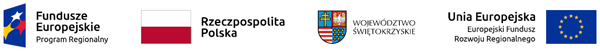 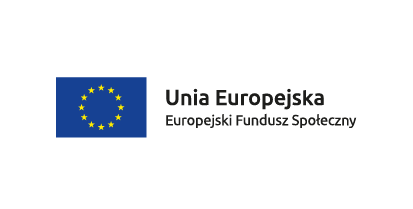 Skarżysko-Kamienna   02.06.2022  r.ZP.271.20.2022							WSZYSCY  ZAINTERESOWANI							==========================                          INFORMACJA   O   WYBORZE   NAJKORZYSTNIEJSZEJ  OFERTYdotyczy:	postępowania o udzielenie zamówienia na zadanie pn.: „Świadczenie usług  szkoleniowych   na potrzeby projektu „Podaj dobro dalej”  Działając na podstawie art. 253 ust. 2  ustawy z dnia 11 września 2019  r. Prawo zamówień publicznych (tj. Dz. U. z 2021 r. poz. 1129  ze zm.  )  Zamawiający  udostępnia informacje o których mowa w art. 253 ust. 1 pkt 1  -  w wyniku badania i oceny ofert złożonych w przedmiotowym postępowaniu, jako najkorzystniejsza została wybrana oferta Wykonawcy: Część 1: 	Superwizja dla wychowawców świetlic środowiskowychJadwiga SobońPracownia Pomocy i Edukacji Psychologicznejul. Wojska Polskiego 7/1127-200 StarachowiceCzęść 2:	Szkolenie dla wychowawców świetlic środowiskowych: wypalenie zawodowe                  - jak skutecznie mu przeciwdziałać?Mozak Szkolenia   Edyta RogozińskaZakrzowiec 80/1932-003 PodłężeUzasadnienie wyboru najkorzystniejszej oferty:  Oferta Wykonawcy ( dla każdej z części )  spełnia wszystkie warunki wymagane przez Zamawiającego określone w SWZ i uzyskała największą liczbę punktów na podstawie kryteriów oceny ofert określonych w SWZ.W przedmiotowym postępowaniu  odrzucono  1 ofertę – dot.   . Część 2: Szkolenie dla wychowawców świetlic środowiskowych: wypalenie zawodowe   - jak skutecznie mu przeciwdziałać? Jednocześnie informuję, że w przedmiotowym postępowaniu, dla każdej części – zostały  złożone następujące  oferty. Część 1: 	Superwizja dla wychowawców świetlic środowiskowychCzęść 2:	Szkolenie dla wychowawców świetlic środowiskowych: wypalenie zawodowe - jak skutecznie mu przeciwdziałać?Informacja została zamieszczona na stronie internetowej prowadzonego postepowania.                          							          PREZYDENT  MIASTA								               /-/  Konrad KrönigOtrzymują wg rozdzielnika:Adresat.a/a.Lp.Numer ofertyNazwa albo imiona i nazwiska oraz siedziba lub miejsce prowadzonej działalności gospodarczej albo miejsce zamieszkania wykonawców, których oferty zostały otwarteCENA                       – 60 %  Doświadczenie osób dedykowanych przez Wykonawcę do realizacji przedmiotu zamówienia                          – 30 %Spełnienie aspektów społecznych tj. zatrudnienie do realizacji zamówienia osoby bezrobotnej – 10 %Liczba punktówRAZEM1Oferta Nr 1Jadwiga SobońPracownia Pomocy i Edukacji Psychologicznejul. Wojska Polskiego 7/1127-200 Starachowice60,00 pkt0,00 pkt0,00 pkt60,00 pktLp.Numer ofertyNazwa albo imiona i nazwiska oraz siedziba lub miejsce prowadzonej działalności gospodarczej albo miejsce zamieszkania wykonawców, których oferty zostały otwarteCENA                – 60 %    Doświadczenie osób dedykowanych przez Wykonawcę do realizacji przedmiotu zamówienia                        – 30 %Spełnienie aspektów społecznych tj. zatrudnienie do realizacji zamówienia osoby bezrobotnej                              – 10 %Liczba punktówRAZEM1Oferta Nr 1Jadwiga SobońPracownia Pomocy i Edukacji Psychologicznejul. Wojska Polskiego 7/1127-200 Starachowice0,00 pkt0,00 pkt0,00 pkt0,00 pkt2Oferta Nr 2Mozak Szkolenia                      Edyta RogozińskaZakrzowiec 80/1932-003 Podłęże60,00 pkt30,00 pkt0,00 pkt90,00 pkt